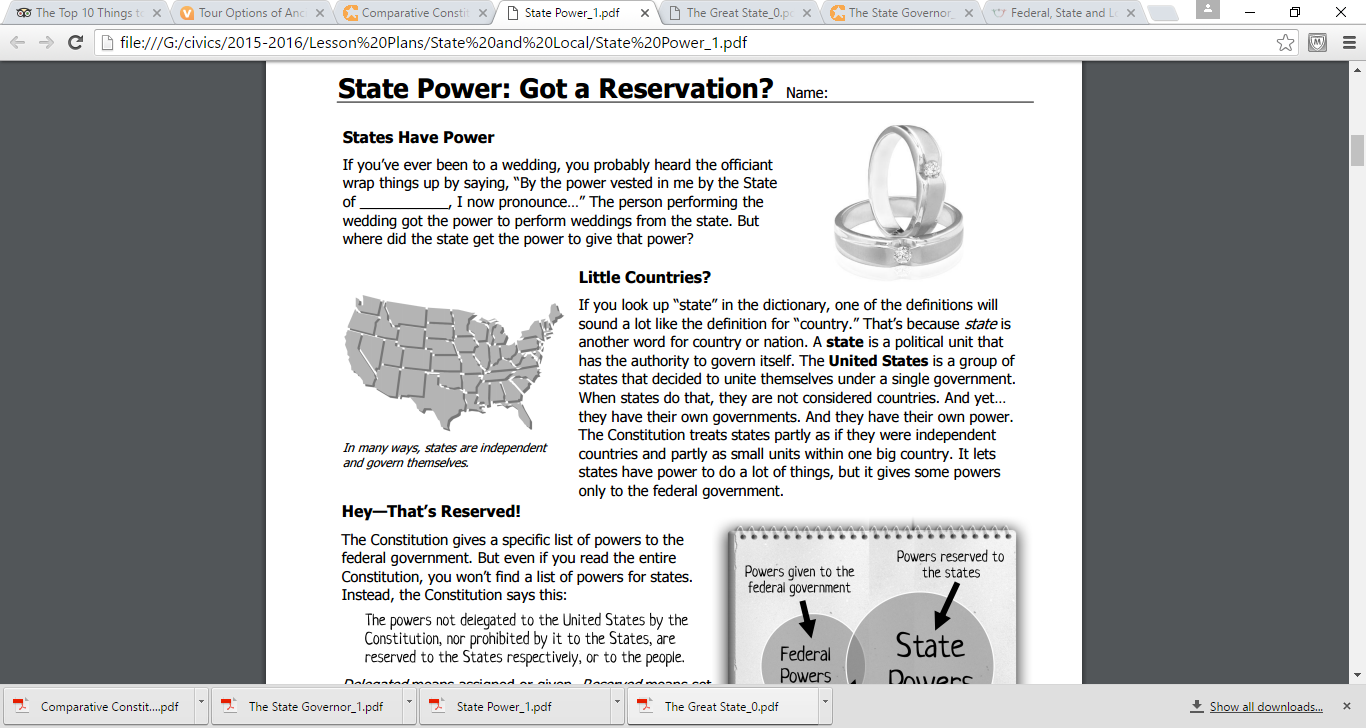 Explain how the Constitution treats states both as independent countries and as small units within a big country: ______________________________________________________________________________________________________________________________________________________________________________________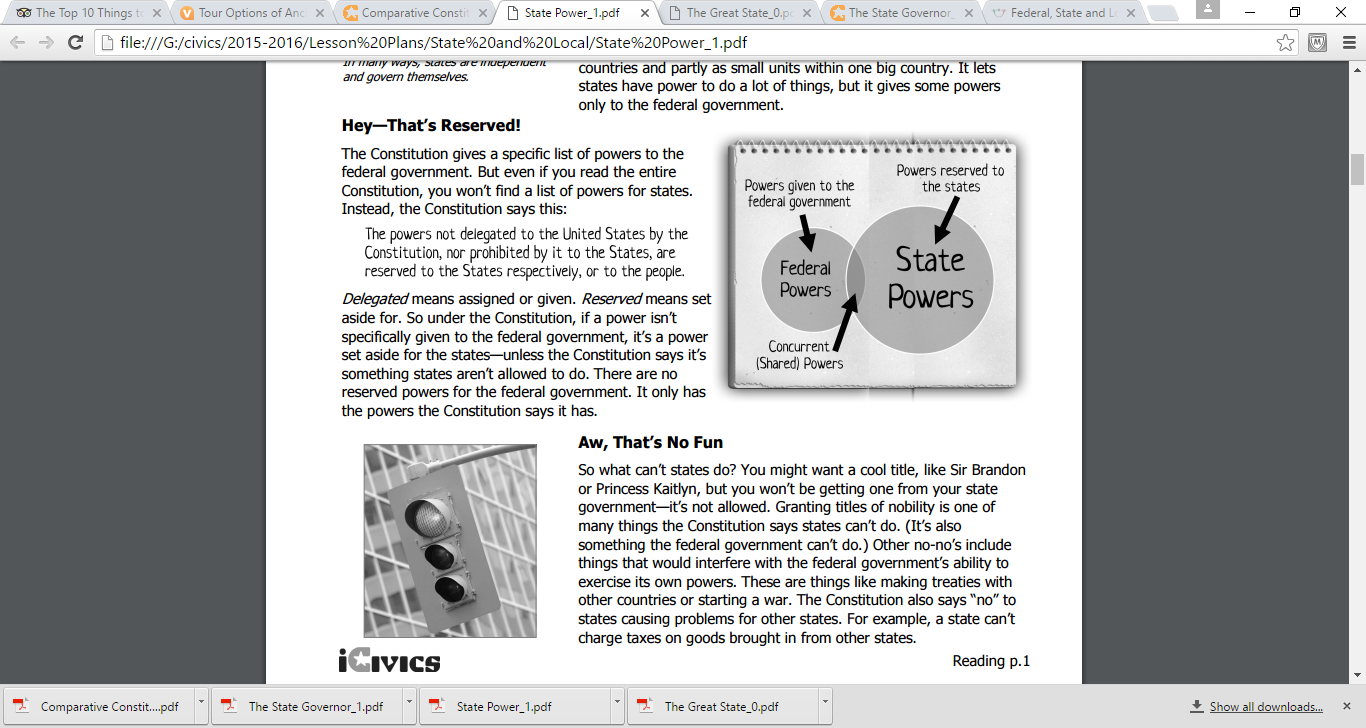 The Federal government has powers that are _____________________, or assigned to it by the Constitution. Which amendment reserves powers for the states? ______________________________________________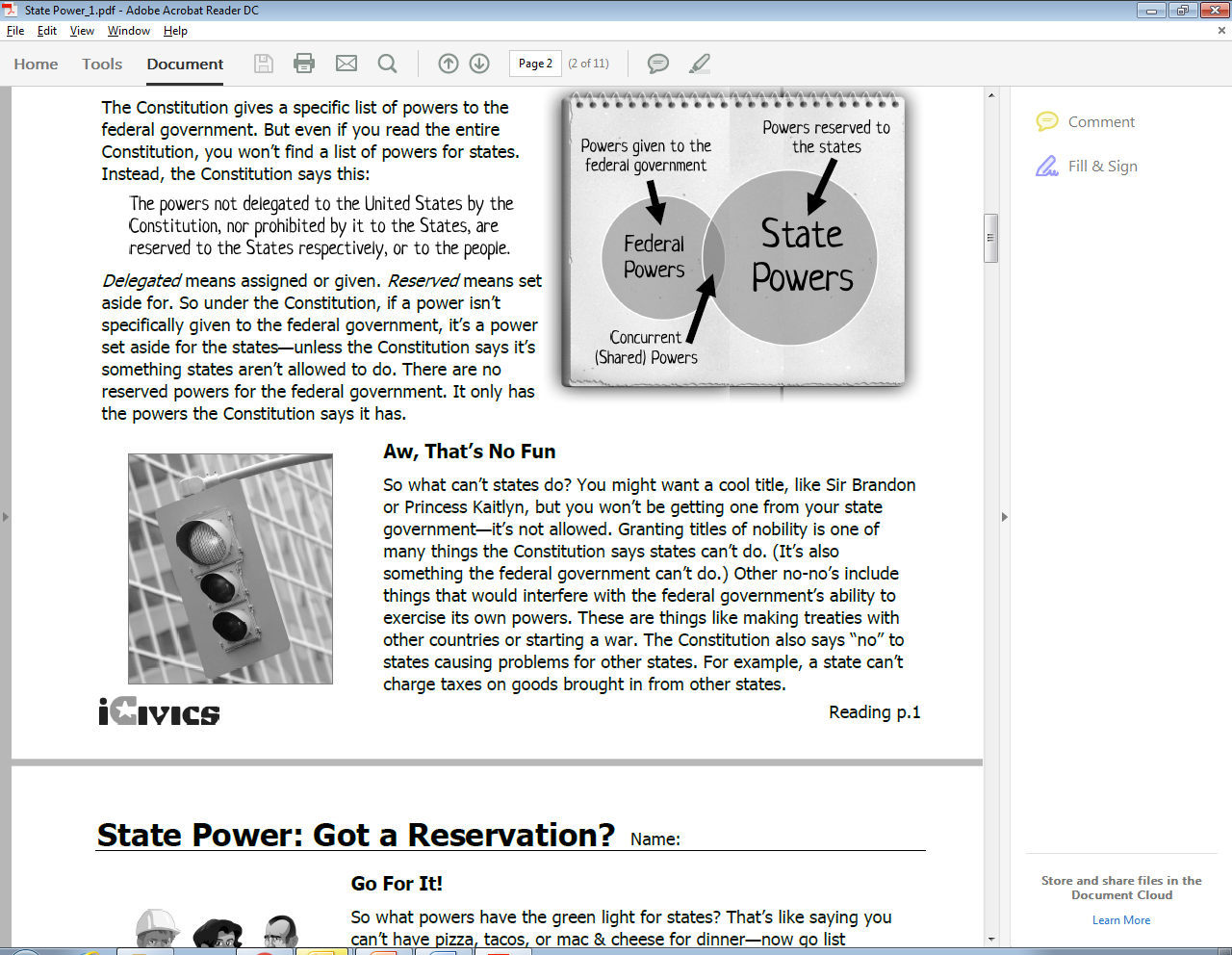 What is an example of something states can’t do? __________________________________________________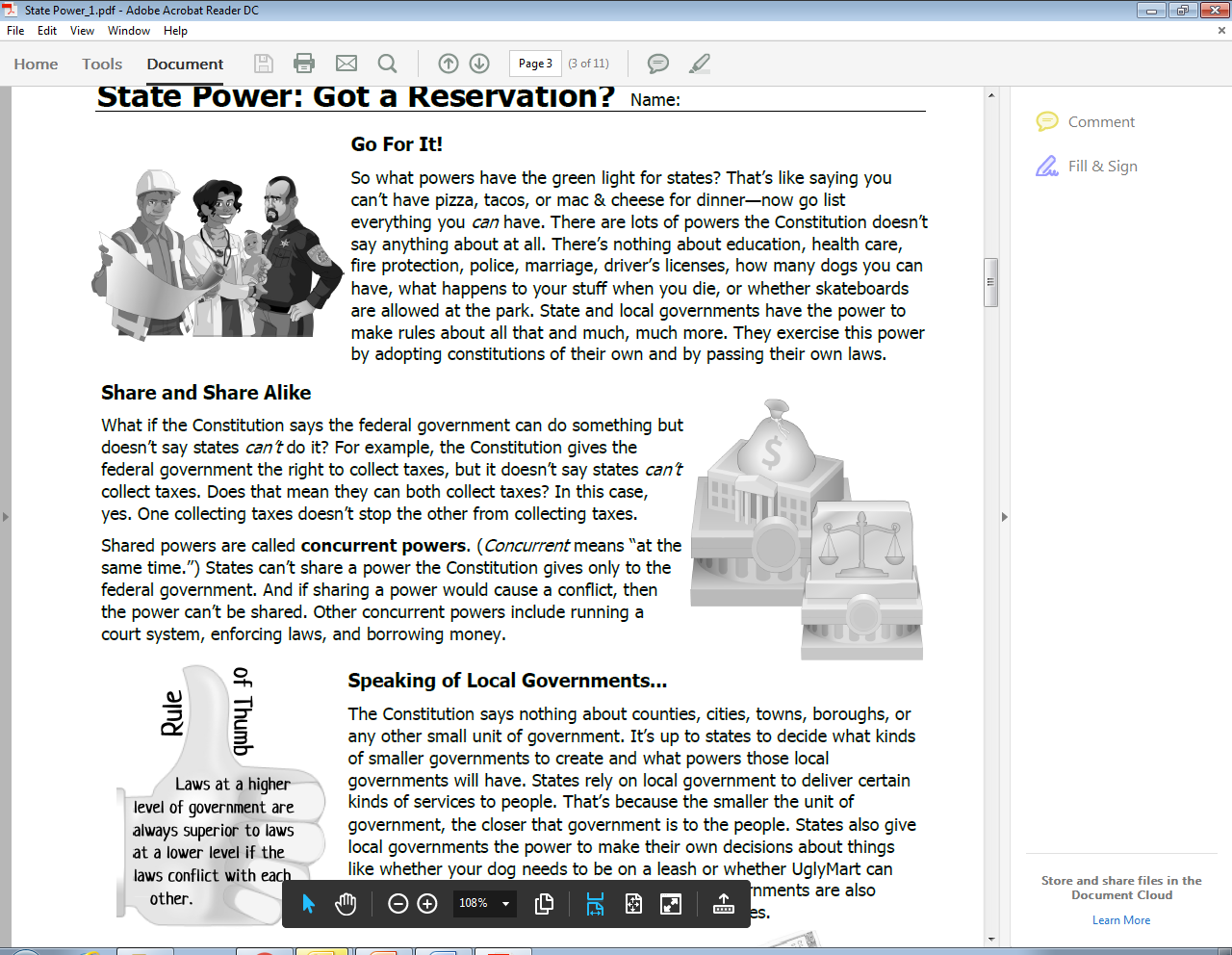 What are two examples of power that the states do have? A._________________________________________ B.___________________________________________What are concurrent powers? __________________________________________________________________What is an example of a concurrent power? _______________________________________________________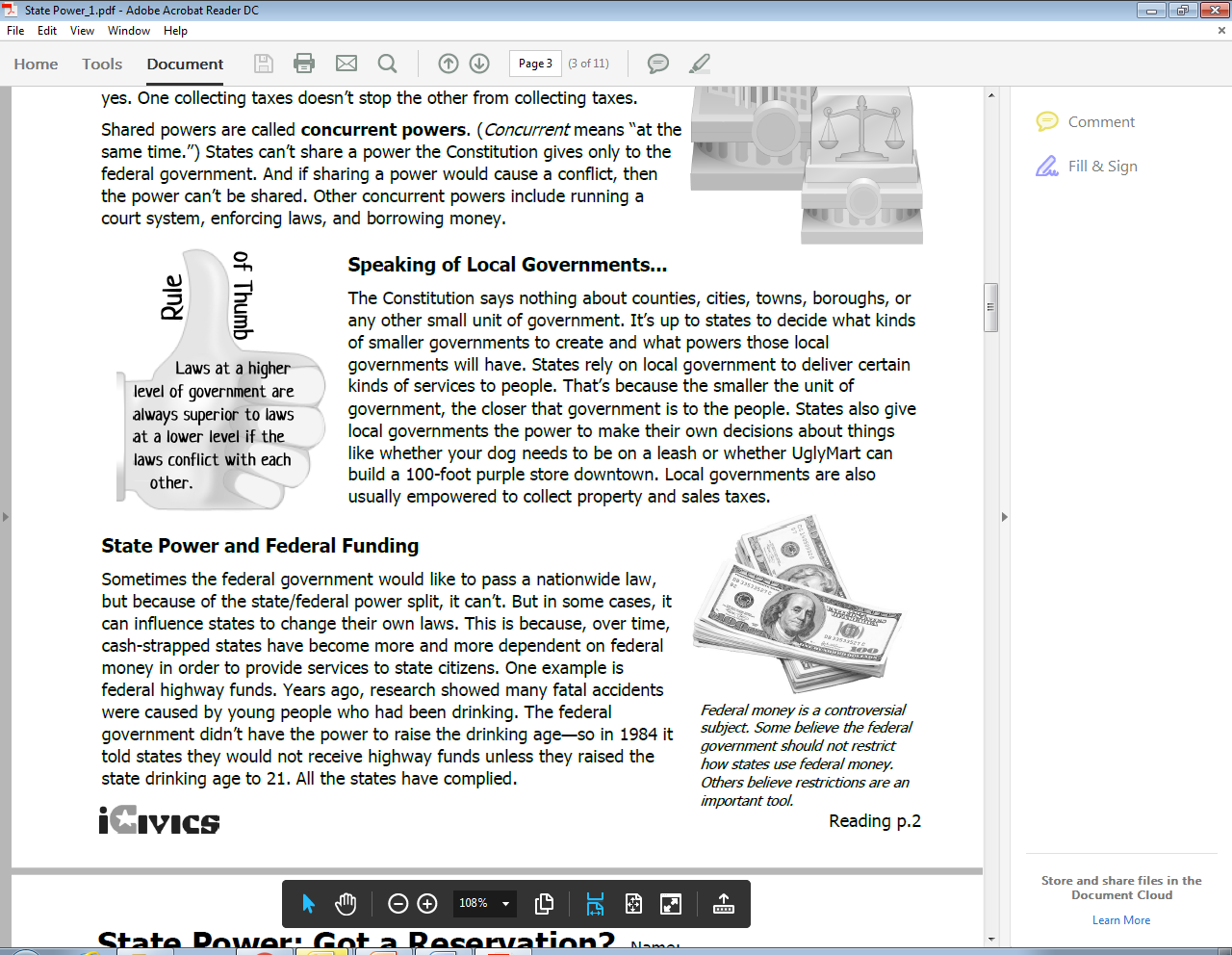 Which level of government do you think affects citizens on a daily basis, state or local?  ___________________What will happen if a local law says it’s okay to text and drive, but the state law makes it illegal? ___________________________________________________________________________________________Decide if each statement is True (T) or False (F). _____ 1. The states in the United States are individual countries. _____ 2. The Constitution gives a specific list of powers to the federal government. _____ 3. The Constitution gives a specific list of powers to the states. _____ 4. “Concurrent” powers are the powers that only states have. _____ 5. The Constitution lists some specific things states can’t do. _____ 6. States do not have their own constitutions or laws. _____ 7. The Constitution doesn’t say anything about local governments. _____ 8. Local governments have their own power to make decisions about anything. _____ 9. Laws at a lower level of government are always superior to laws at a higher level. _____ 10. The federal government can influence states by attaching rules to federal money.